Riwayat Hidup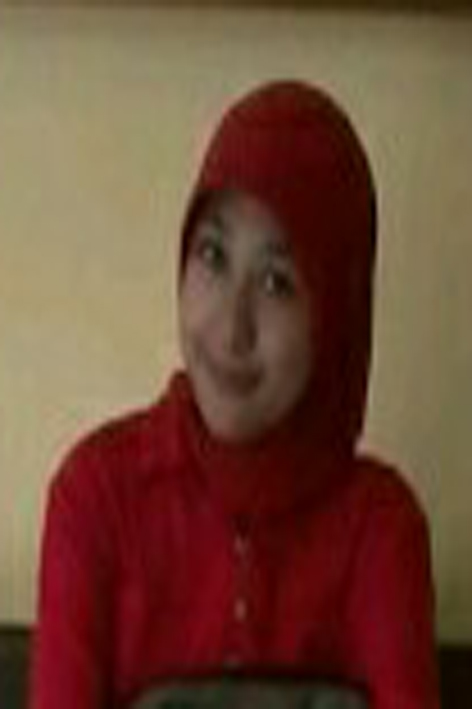 Nama Lengkap		: Feby NurlitasariTempat / Tanggal Lahir	: Bandung / 08 februari 1991       Jenis Kelamin			: PerempuanKewarganegaraan		: IndonesiaAgama			: IslamStatus				: MenikahMotto Hidup			: Pengalaman adalah ilmu terbaikAlamat			: Kp. Blokhawu Rt 03/ Rw 04, Desa Bojongsalam,   Kecamatan Rancaekek, Kabupaten Bandung.Pendidikan			:1997-2003 : SDN Leuwilayung2003-2006 : SMPN 2 Rancaekek2006-2009 : SMAN 1 Cicalengka2010-2014 : FKIP PGSD UNPAS Bandung